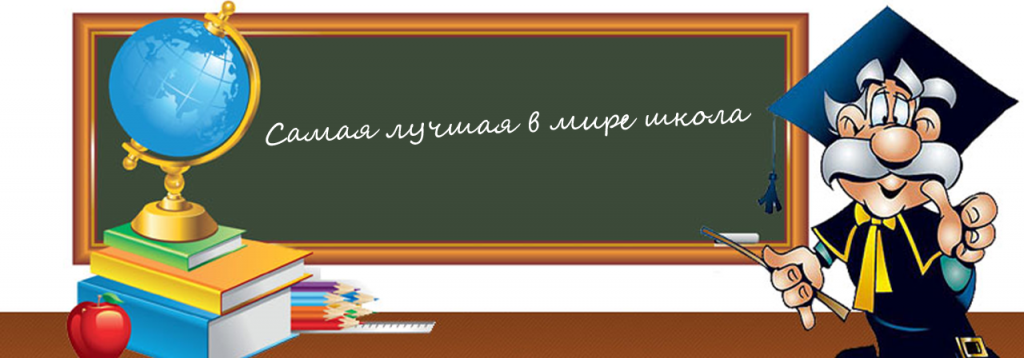 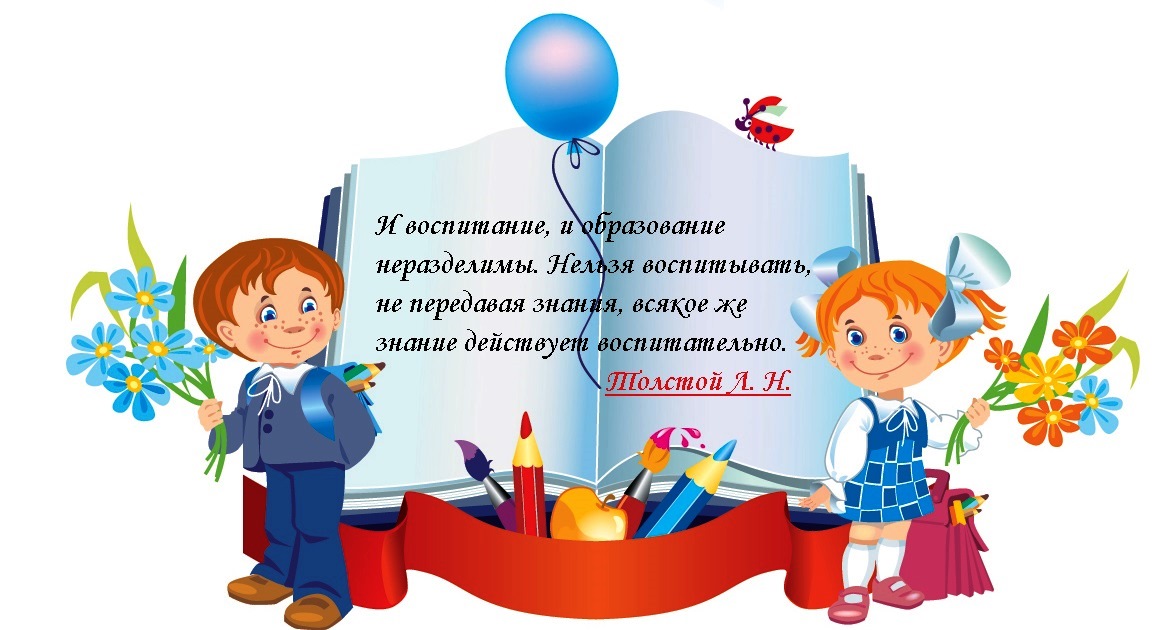 В школу, в школу - Родина зовет, В школу, в школу - ветер нам поет. Пусть хорошим будет, пусть веселым будет, Пусть счастливым будет - школьный год!     «Наши дети – это наша старость.   Правильное воспитание – это наша счастливая старость, плохое воспитание – это наше будущее горе, это - наши слезы, это – наша вина перед другими людьми, перед всей страной»А.С. Макаренко Воспитательная система школы - это форма интеграции воспитательных воздействий в целостный воспитательный процесс, в котором педагогические цели сориентированы с целями детей и где в конкретных социальных условиях обеспечивается реализация задач воспитания.Воспитательная работа в школе сложна и многообразна: это воспитание в процессе обучения, воспитания в обществе и коллективе, семье и школе, это самовоспитание и перевоспитание, это многообразная воспитательная работа в процессе труда, игры, общения, творчества, общественной деятельности, самодеятельности  и самоуправления.   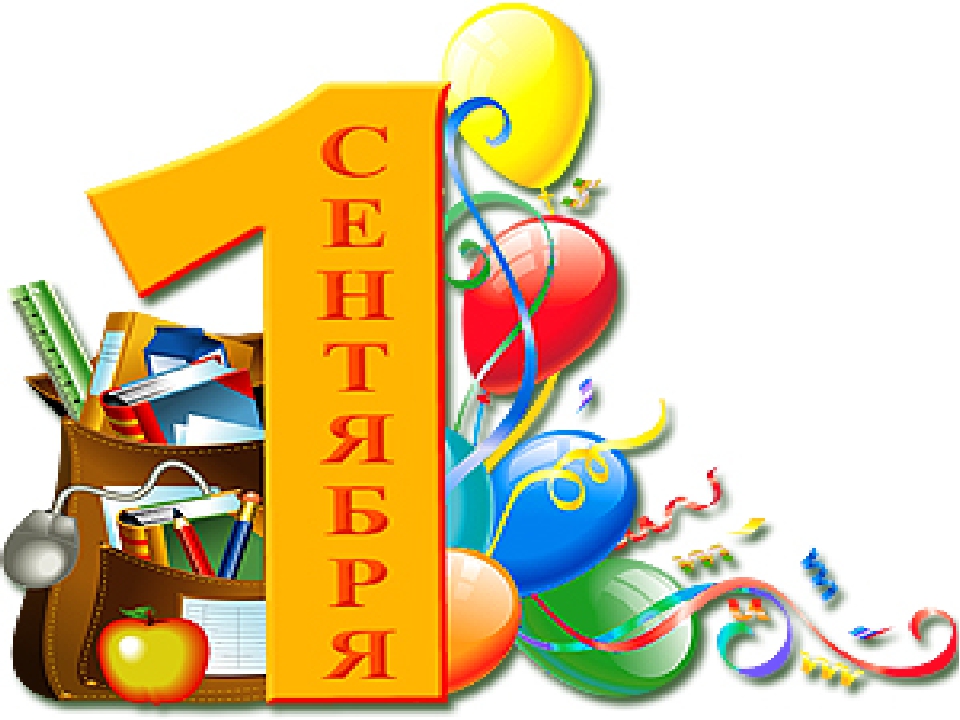               Так наша работа началась с праздника «День знаний» 2017год. Один лишь праздник называется «День знаний»
И знаю я почти наверняка,
Что среди тёплых всех воспоминаний
Всех ярче звуки первого звонка.
И те из нас, кто обучение закончил,
И кто его не начинал пока,
Не смогут без улыбки встретить осень,
И эти звуки первого звонка!      1 сентября в 10.00 в  школе была проведена торжественная линейка посвященная Дню знаний.        Праздничная атмосфера чувствовалась абсолютно во всем: в оформлении школы, радостно-сдержанном приветствии учителей и школьников, дружеском рукопожатии старшеклассников. Нарядными и взволнованными были гости, учителя, дети и их родители     День знаний – это первые звонки и волнения, море цветов и белых бантов, и, конечно, традиционные уроки.  Это самый долгожданный день для тех, кто впервые переступает школьный порог.  Все ребята, отдохнувшие и загорелые, снова собрались на школьном дворе. Они радовались встрече с одноклассниками, классными руководителями и любимыми учителями.   Директор школы  Качмазова О.А. поздравила ребят с началом нового учебного года и пожелала успехов в учёбе. Также   гость из АМС   Каргиев В.Б.    поздравил  учащихся и пожелал им успехов в учебном году, сказал напутственные слова.         Выступали учащиеся 1класса, 6-9 классов.      Подготовили мероприятие -  классные руководители  Качмазова З.И., Гиголаева Р.Б.  учитель музыки Сакаева З.М.               После окончания торжественной линейки в классах  прошли  уроки«Россия Устремленая в будушая» 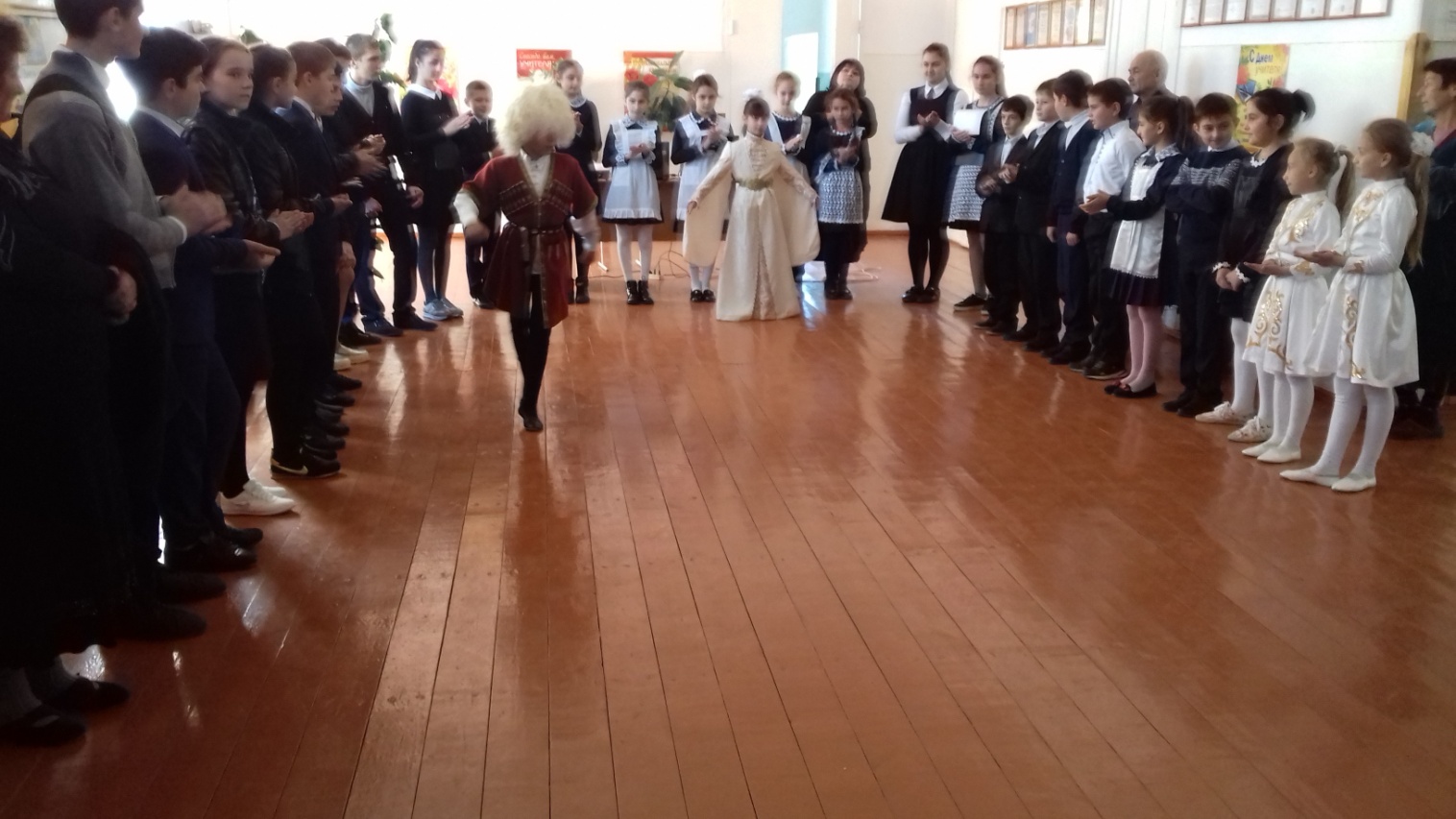 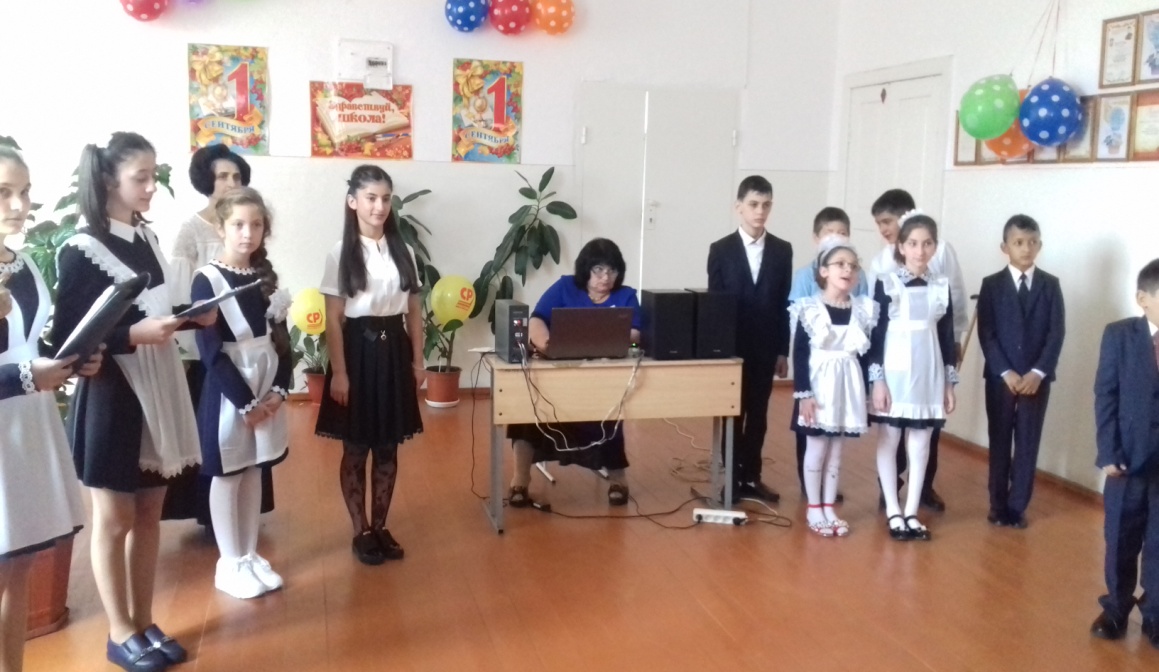 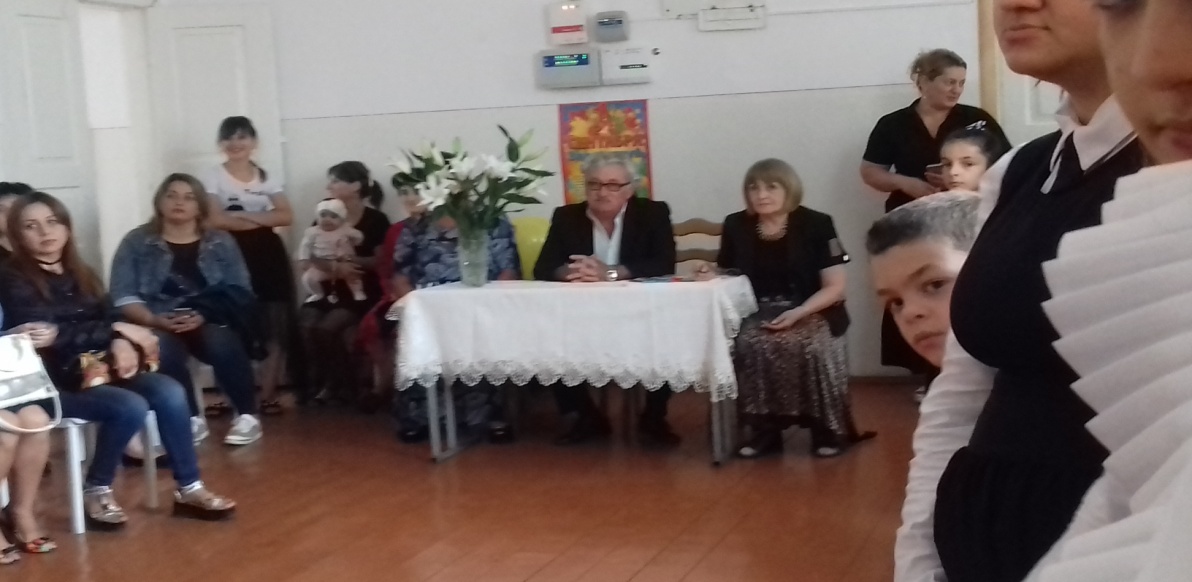 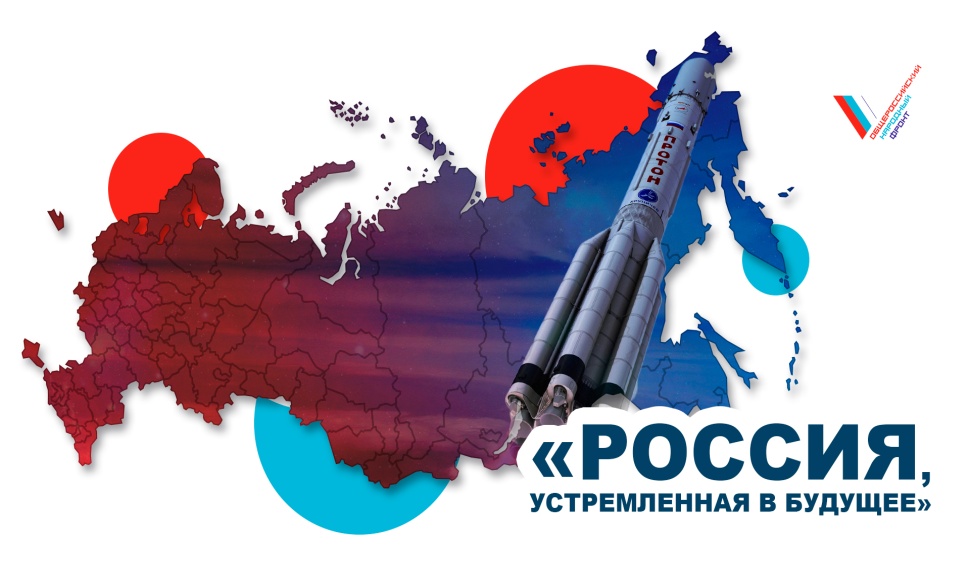 …И вечно тем сильна моя страна,
Что никого нигде не унижала.
Ведь доброта сильнее, чем война,
Как бескорыстье действеннее жала.Встает заря, светла и горяча.
И будет так вовеки нерушимо.
Россия начиналась не с меча,
И потому она непобедима!Эдуард Асадов.     1 сентября в нашей школе прошли  уроки   «Россия, устремленная в будущее».  Целью проведения Урока «Россия, устремленная в будущее» стало формирование у детей  чувств патриотизма, любви к Родине, сопричастности к её истории и судьбе, а также освоение нового, ранее не изучавшегося материала о перспективных направлениях развития России, развитии российской экономики, науки и технологий, новых производств, освоении новых российских территорий и поддержки экологии и окружающей среды.К подготовке и проведению учебного занятия были привлечены  учителя истории, географии, биологии, обществознания, физики и химии, использован потенциал школьной библиотеки и  компьютерные ресурсы (видеофильмы, презентации, музыкальное сопровождение). Провили уроки:  Сакаева З.М., Качмазова З.И., Гиголаева Р.Б., Чельдиева И.М.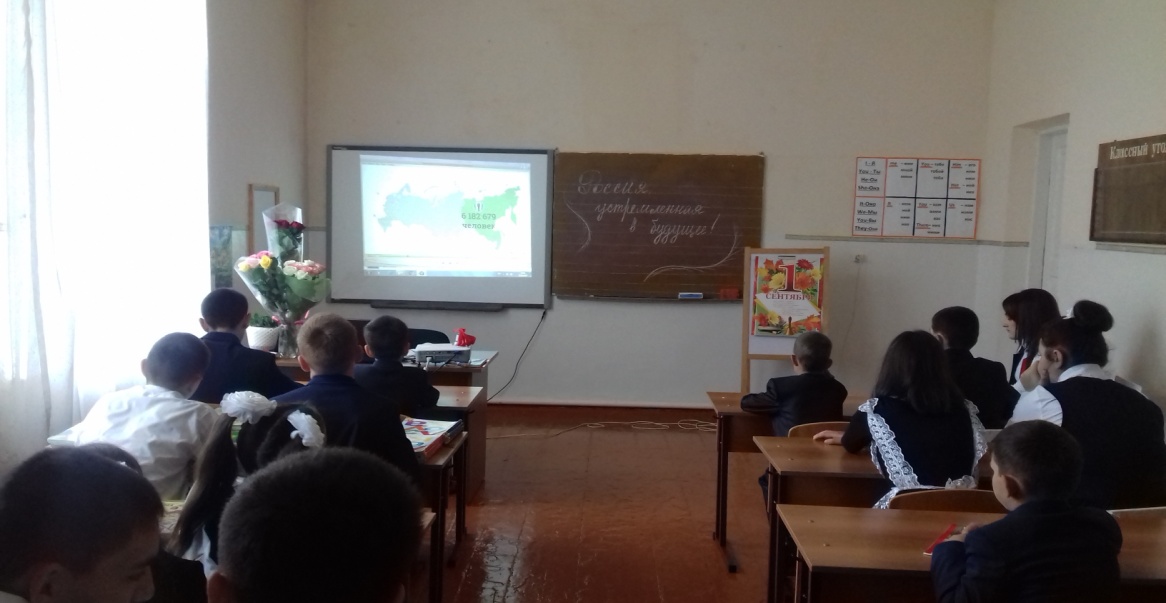 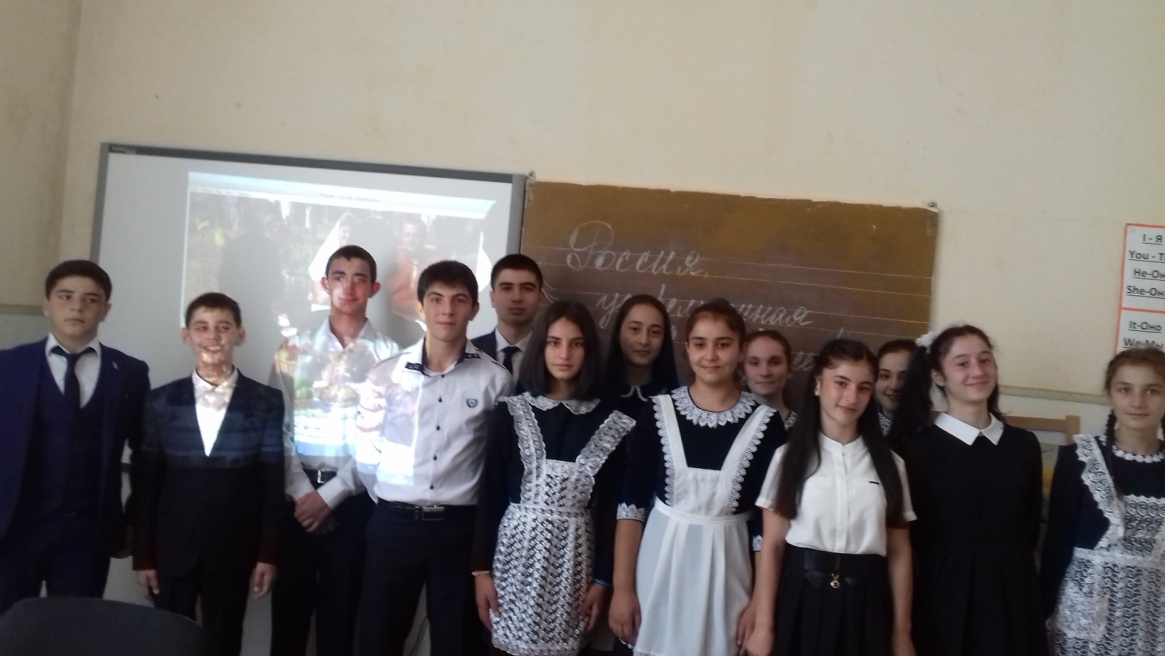 Одним из важнейших направлений профилактической работы школы является профилактика экстремизма и терроризма  среди учащихся и работников школы. Согласно плану работы в течение  месяца   проводилась работа по профилактике экстремизма.Урок:   «3 сентября – День памяти детей Беслана"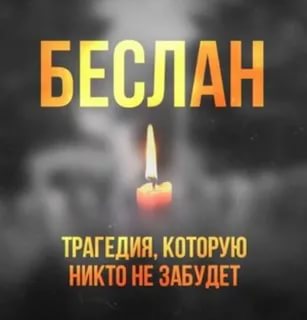        В рамках проведения международного Дня памяти трагедии в городе Беслане и жертвам терроризма, 3 сентября в 2-9 классах были проведены  уроки  на  тему: «3 сентября – День памяти детей Беслана" Просмотрели фильмы  «Город ангелов», «Беслан. Прерванный урок», «Беслан. Право на жизнь»,  «Мама, очень хочется пить»  с последующим обсуждением. Был запуск белых шаров «Объединимся вместе против террора!» Эта трагедия никого не оставила равнодушным, рассказ о тех событиях  учащиеся слушали со слезами на глазах. В конце урока ребята высказывали своё мнение о недопустимости терроризма, о необходимости быть неравнодушным, внимательным, ответственным. Поддерживать окружающих, не допускать распространение террористических взглядов.   В 2-4 провели конкурс рисунков «Пусть всегда будет солнце!»   В 7- 9классах провели  классные часы  «Страшная истина терроризма»     Задачами классного часа являлось: показать страшное «лицо» терроризма и ужасающие последствия этого явления. В ходе классного часа учащимся были и объяснены термины «терроризм и экстремизм», а так же рассказана история возникновение террористических организаций и движений, виды и формы терроризма. Так же рассказано о терроризме в современном мире и технологий, с помощью которых происходит вербовка молодых людей в террористические организации.   Просмотрены отрывки документальных фильмов, с целью показать детям ужасное «лицо» террора. С учащимися происходило обсуждение эпиграфа к классному часу: «Теперь, когда мы научились летать по воздуху, как птицы, плавать под водой, как рыбы, нам не хватает только одного: научиться жить на земле, как люди» (Бернард Шоу). Данным обсуждением был закончен классный час.Провили уроки, и классные часы:   Дзукаева М.Ф., Медоева И.Б., Валиева М.П., Сакаева З.М., Качмазова З.И., Гиголаева Р.Б., Чельдиева И.М.     Хотелось убедить детей в их личной безопасности, для этого им рассказали о том, какие предпринимаются меры предосторожности для предотвращения терроризма.Выводы: Учащиеся сделали вывод, что терроризм  самое опасное  социальное явление с негативными последствиями и расширили свои знания об антитеррористическом поведении, как действовать в различных ситуациях, связанных с террористическими актами.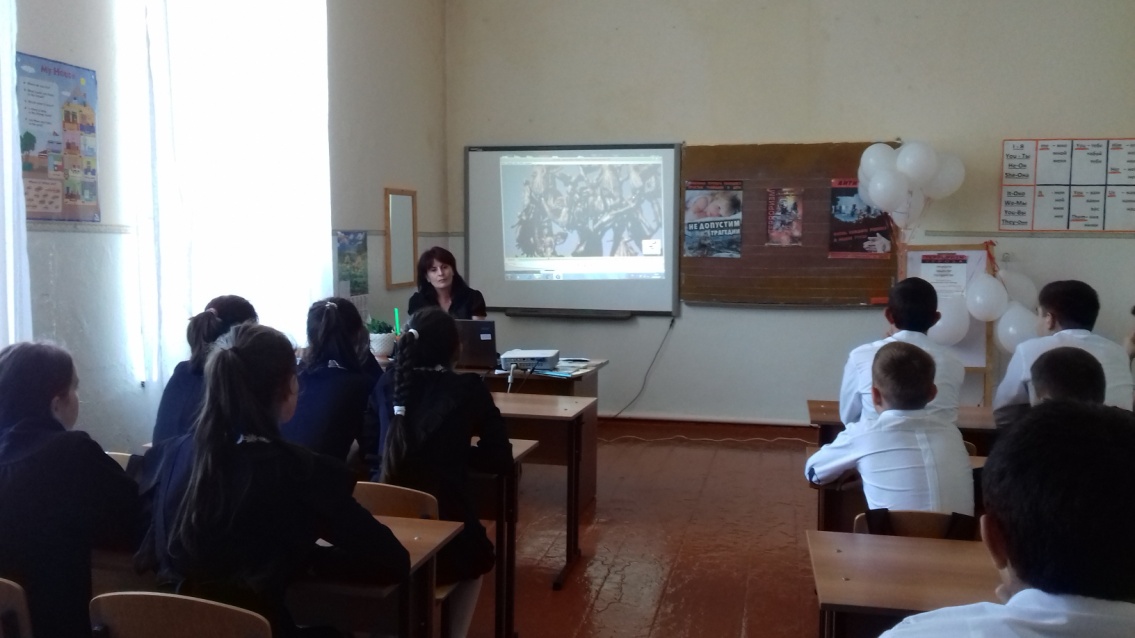 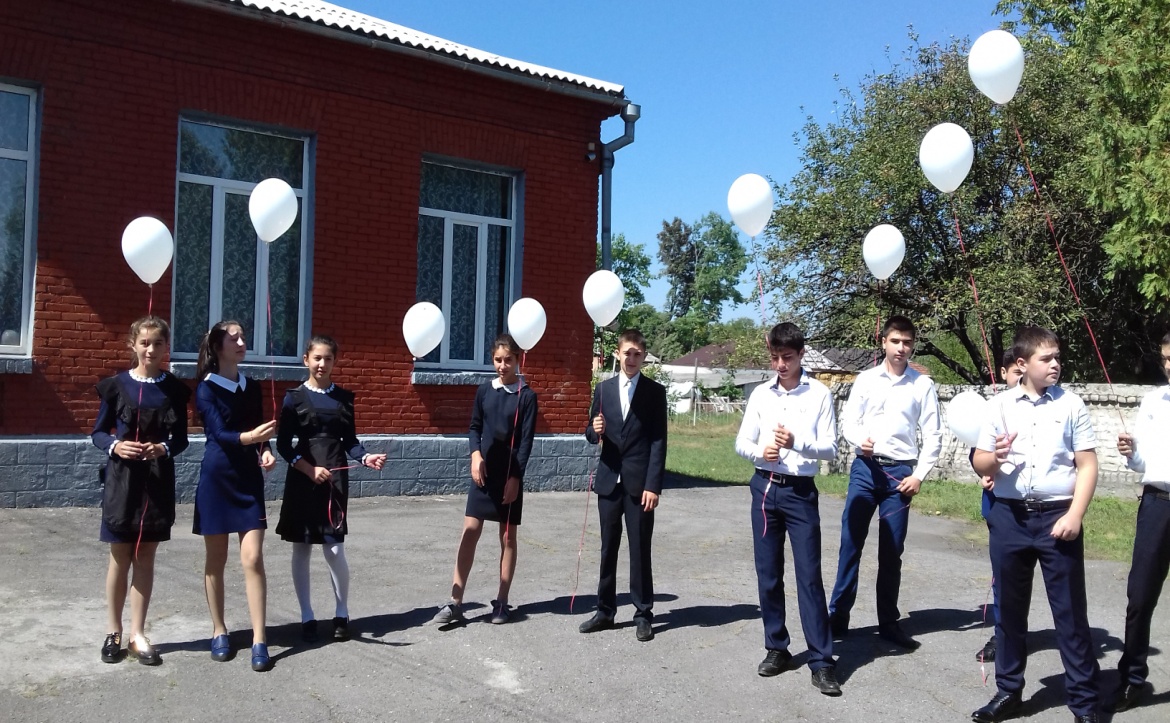 27 сентября  провели беседу на тему: «Подрастающему поколению - правовые знания»Недопущение распространения экстремизма, правовая  неграмотность, ответственность за неправомерные действия – эти и другие вопросы обсуждались на встрече представителей Миннаца республики и Республиканской общественной организации «Правовой центр», «Права на защиту» с учащимися старших классов. Начальник отдела по работе с религиозными организациями и профилактике экстремизма Министерства РСО-А по вопросам межнациональных отношений Артур Цаллагов пояснил учащимися, какие последствия могут повлечь за собой действия, направленные на разжигание межнациональной розни.Заместитель начальника  отдела по работе с населением АМС МО- Пригородного района  Тамара Абаева, заместитель председателя РОО «Правовой центр», «Права на защиту» Тамара Валиева и адвокат Олеся Дедегкаева рассказали учащимся  о проявлениях экстремизма и терроризма и ответственности, к которой могут быть привлечены неосторожные действия высказывания в различных соцсетях.   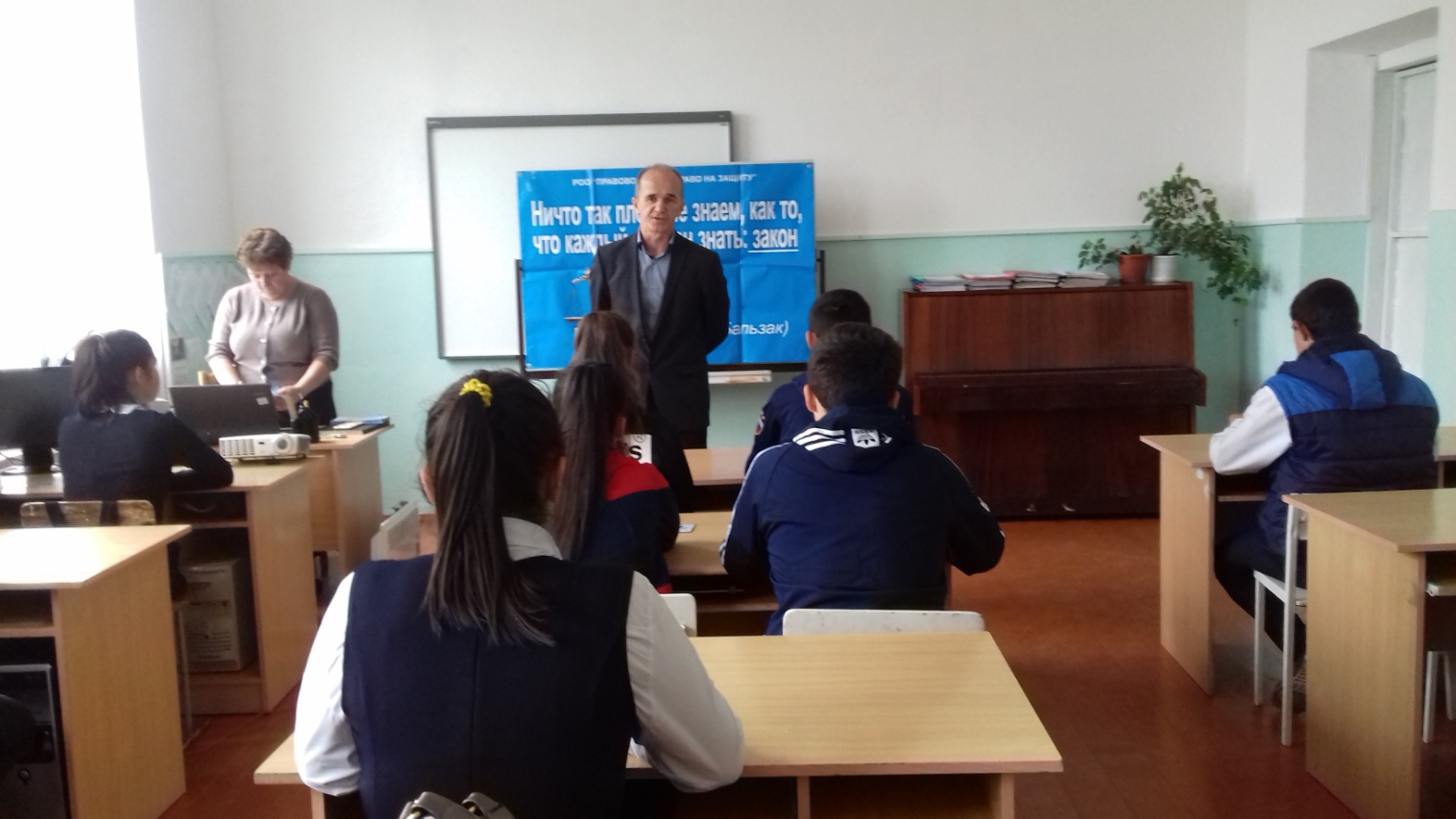 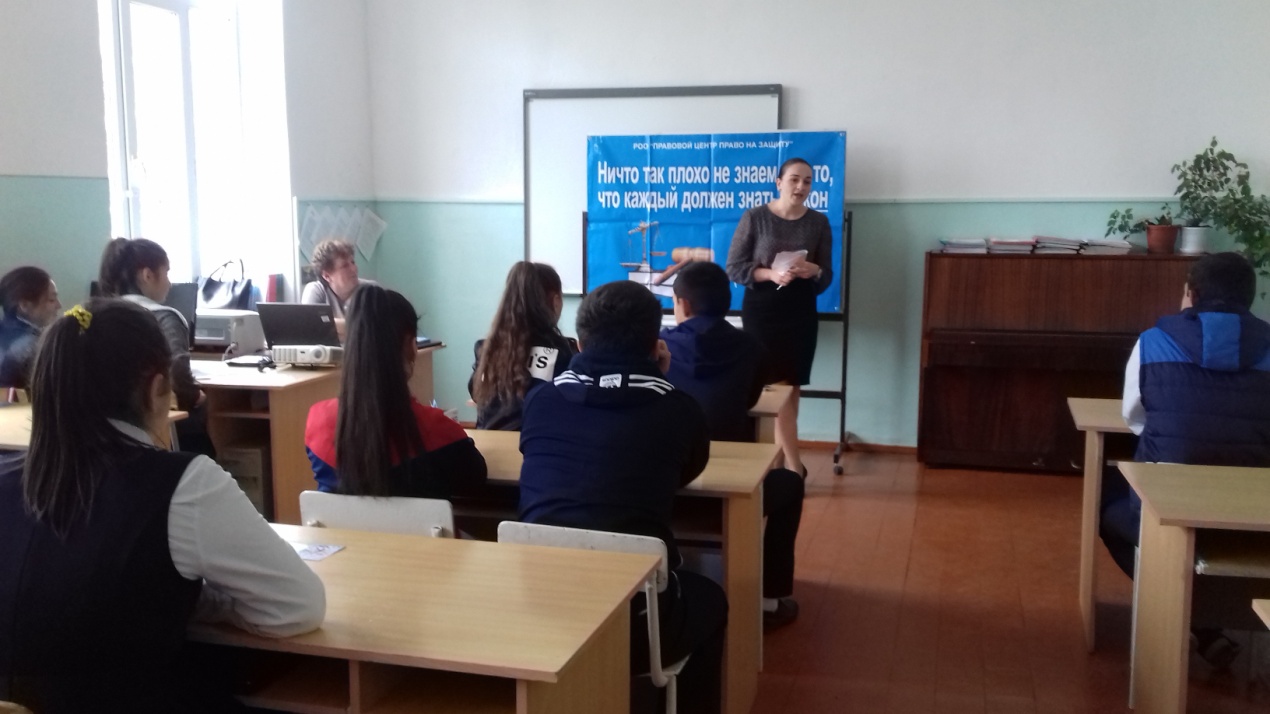                                   Я не согласен с тем, что вы говорите.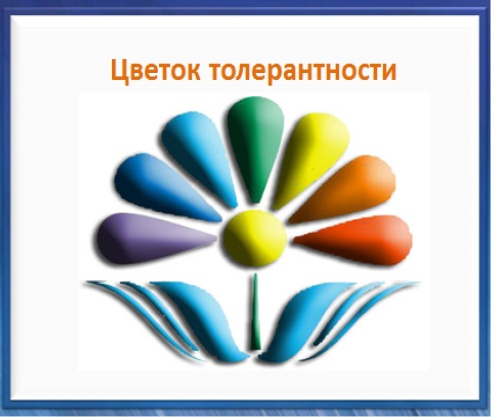                                              но пожертвую своей жизнью,                                                     защищая ваше право высказывать                                 собственное мнение                                                                                                     Ф. Вольтер       В октябре  классные  руководители  провели классные часы на тему   «Поговорим о толерантности»,   «Толерантность – это дружба», «Я и мир» и другие. Классные часы прошли с  обсуждением и мнением учащихся. Учащиеся считают необходимо  знать больше друг о друге, выявлять лучшее в традициях, учиться уважать как личность.в шестом классе была организована игра-путешествие «Что такое толерантность?». В занимательной форме обучающихся   смогли понять, что же такое «толерантность» и даже нарисовать это понятие.Провели классные часы  -  классные руководители  Качмазова З.И., Гиголаева Р.Б.    Сакаева З.М., Чельдиева И.М.   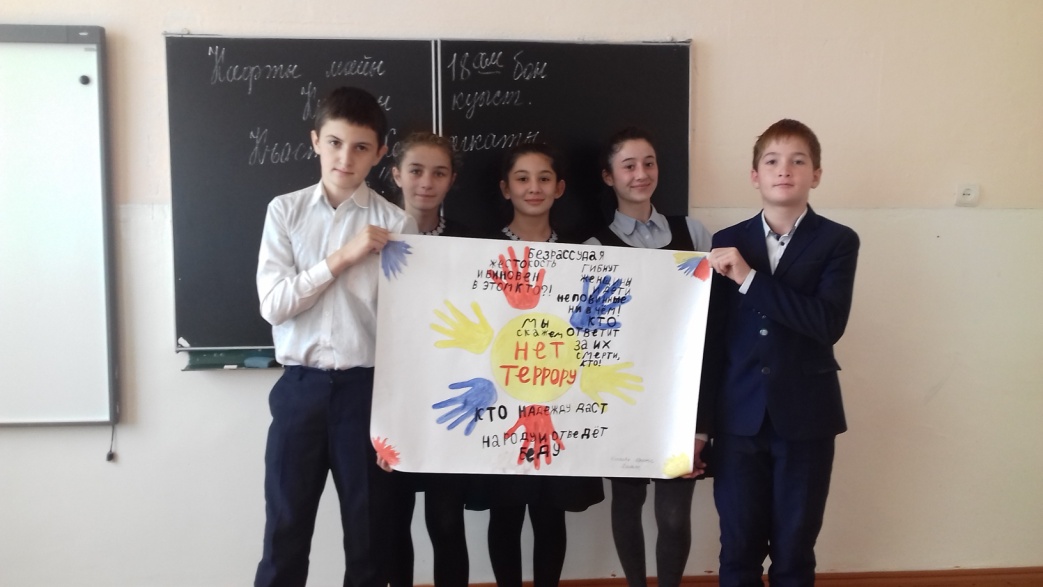 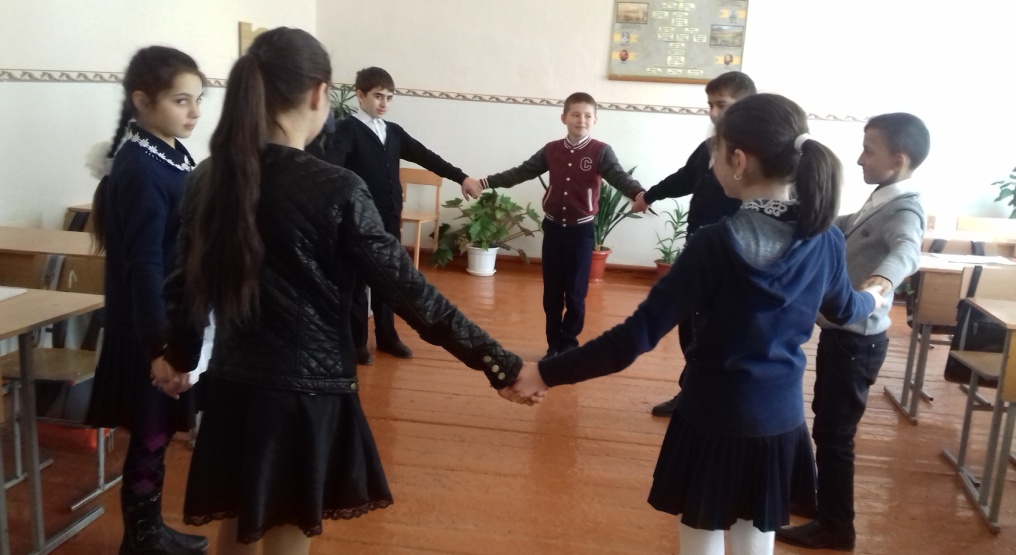 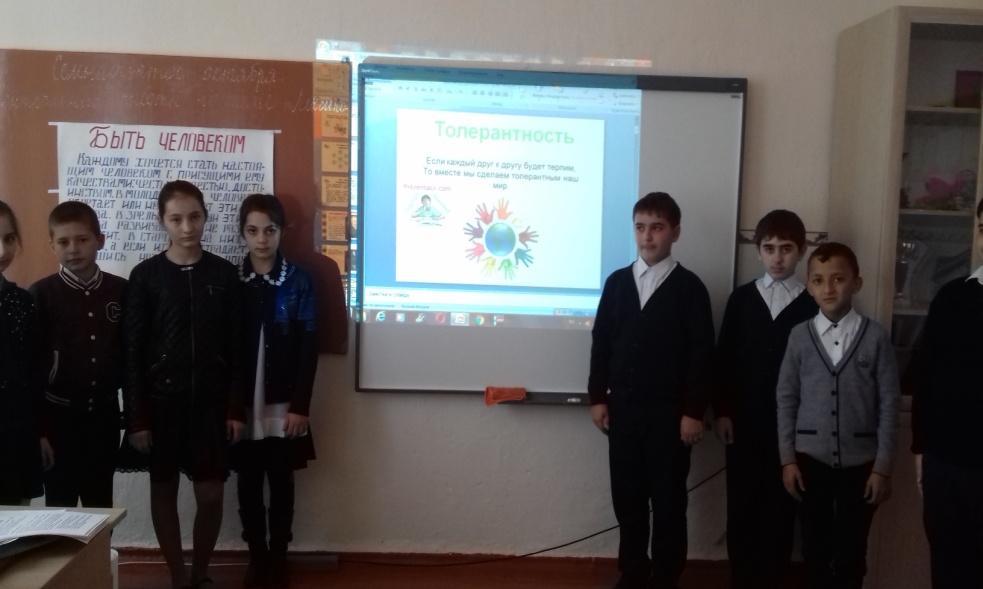 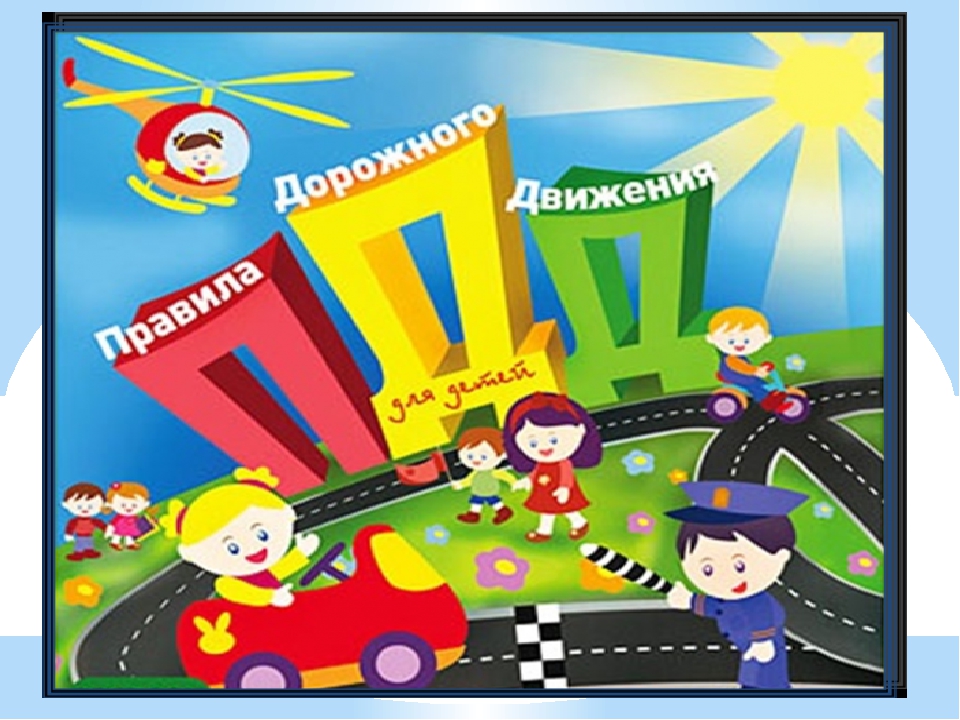 От поведения пешеходов на улице зависит их жизнь и здоровье. Дети самые беспечные участники движения. Они пренебрегают правилами поведения, прежде всего потому, что не представляют грозящей опасности. И поэтому систематически ведется работа по обучению детей правилам дорожного движения.  Классные руководители провели классные часы    направленные на предупреждение детского дорожно-транспортного травматизма и пропаганду безопасного поведения на дорогах.              Особое внимание вопросам правил дорожного движения было уделено в 1-х -4-х классах. Для учащихся проводились беседы, посвященные заданной теме, минутки безопасности, просмотр   видео роликов, мультфильмов по ПДД. Также ученики 1 класса приняли участие в практическом занятие «Составление маршрута из дома в школу». Провели классные часы   Дзукаева М.Ф., Медоева И.Б., Валиева М.П., Сакаева З.М.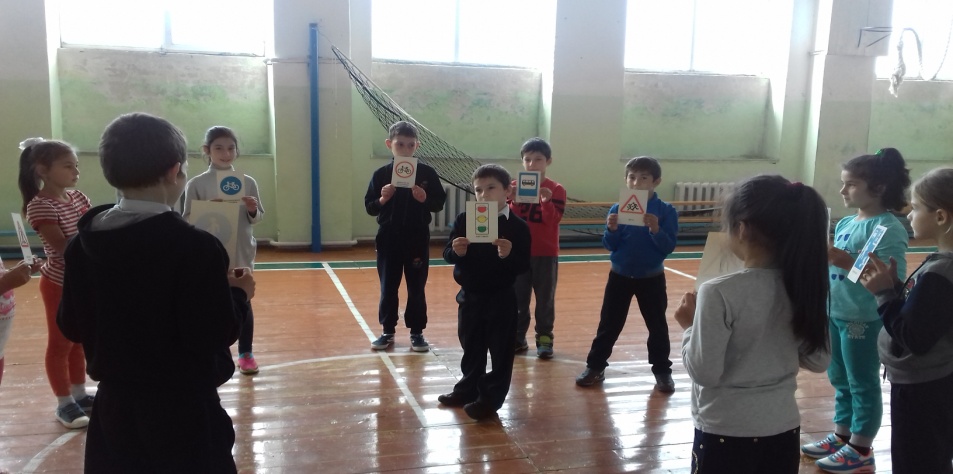 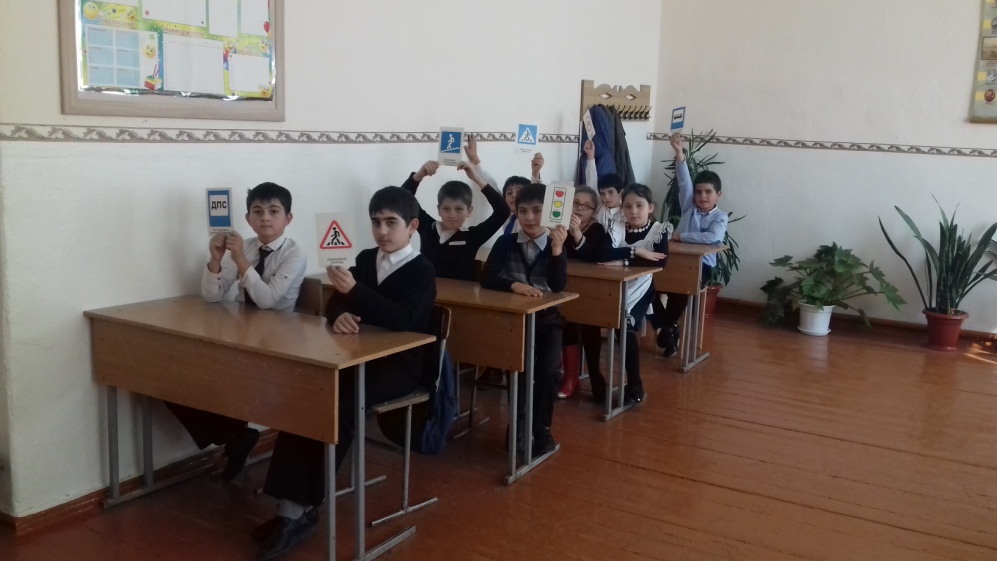 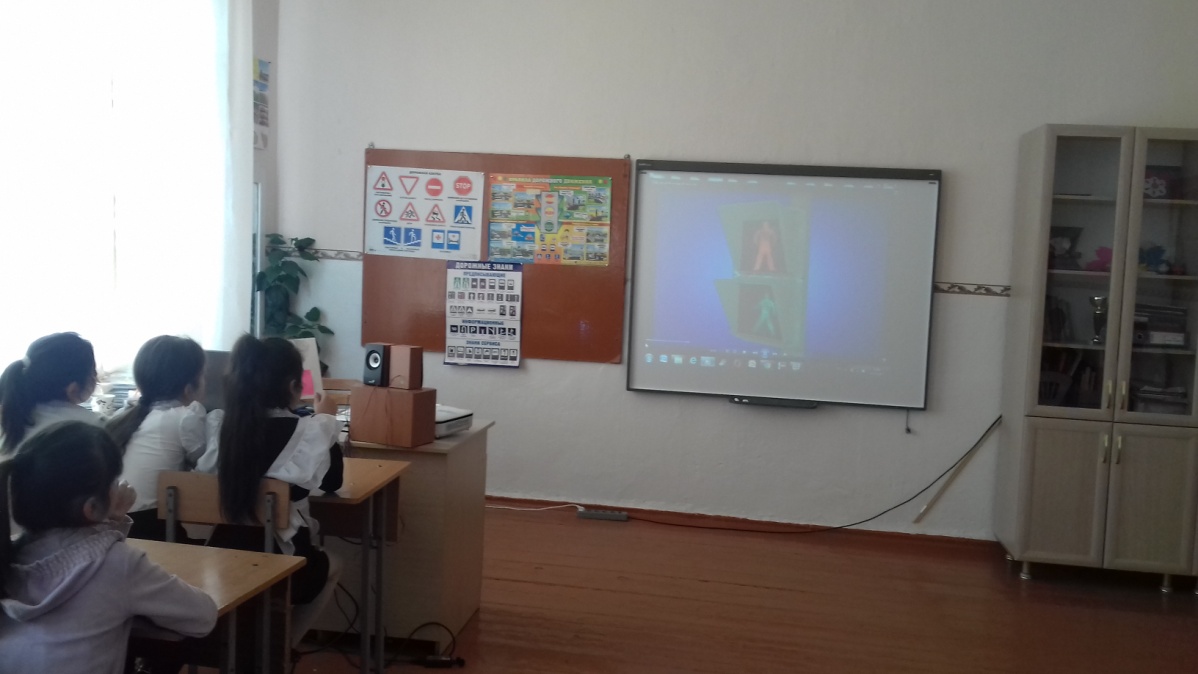 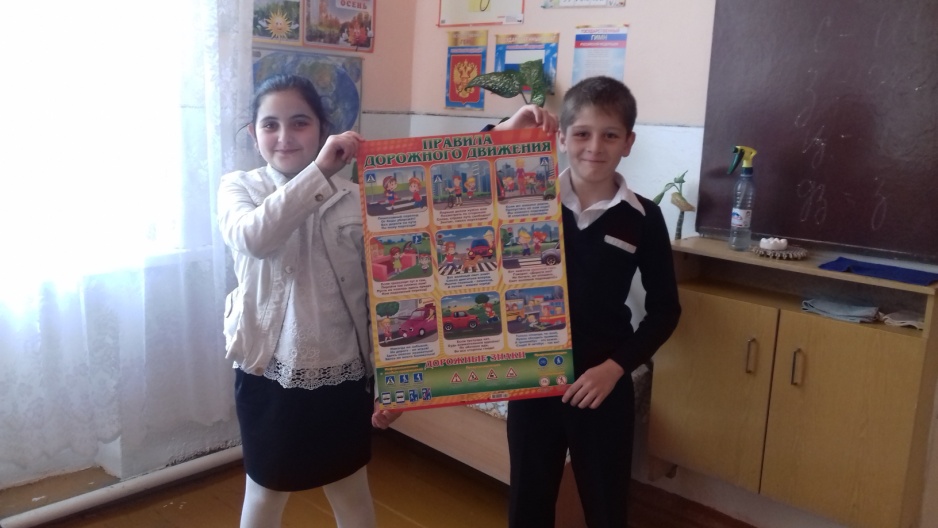     Работа по пропаганде здорового образа жизни, цель которой воспитание уважения к себе, уметь делать осознанный выбор в отношении своего здоровья, что здоровый образ жизни делает человека свободным и независимым, дает ему силы делать осознанный выбор во всем,  в  школе ведётся постоянно.В октябре  на классных часах проводились информационные часы на тему «Как сказать наркотикам «нет!», где учащиеся познакомились с информацией и статистикой по проблеме наркомании. Учащимся был продемонстрирован видеоролик «Пока не поздно», который наглядно показал пагубность и безысходность пути, избранной наркоманом в юном возврате, а главное, полное безразличие к происходящему вокруг, отсутствие интереса к жизни.Учащиеся 8- 9 классов просмотрели и обсудили видеофильм «Знание, Ответственность, здоровье». Информация видео урока была доступна, понятна.Провела учитель биологии Базрова Р. Г.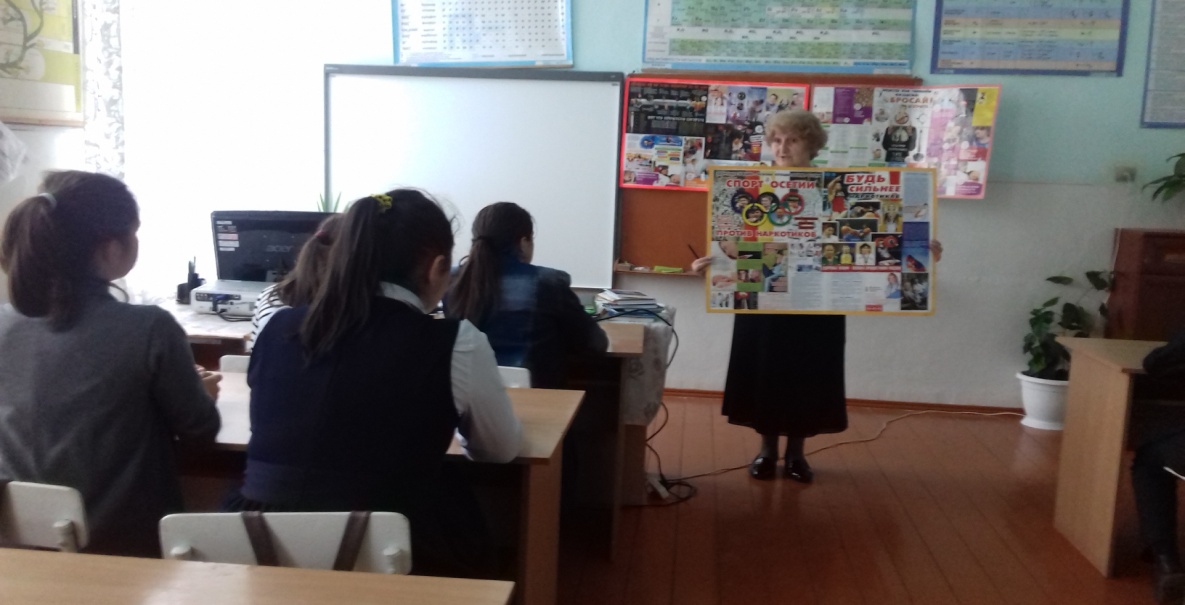       С целью пропаганды здорового образа жизни  в школе прошли   «Веселые старты» в младших классах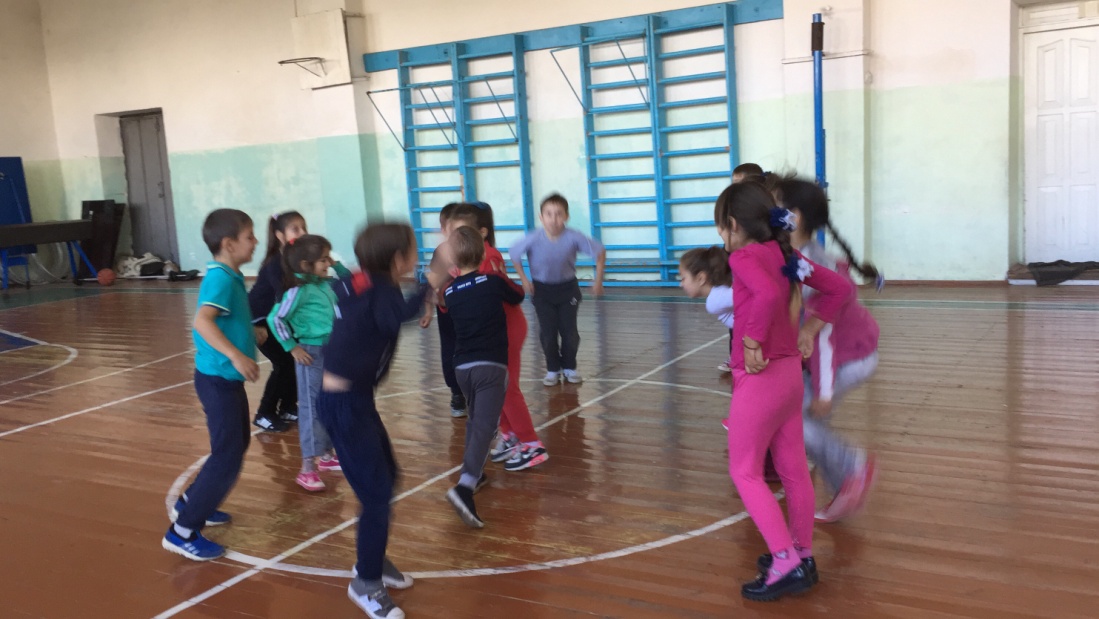 19 октября  для старшеклассников  прочитали лекцию представители ГБУЗ РЦНП «Преступность несовершеннолетних и наркомания»   просмотр видеороликов: «Подросткам о вреде наркотиков»,  «Точка невозврата».   Познакомили учащихся с опасностью, которую таят наркотики, вырабатывали стратегию безопасного поведения.    В процессе  беседы учащиеся задавали вопросы,   на которые получили существенные  и полные ответы.  В заключение беседы, КусоваЗ.Э.  обратилась к учащимся с просьбой, быть очень бдительными и осторожными в общении с окружающими людьми и особенно новыми знакомыми. Беречь себя и младших детей от этой пагубной смеси.Как говорится: «Вдвойне опасен наркоман – он лезет в душу и карман» 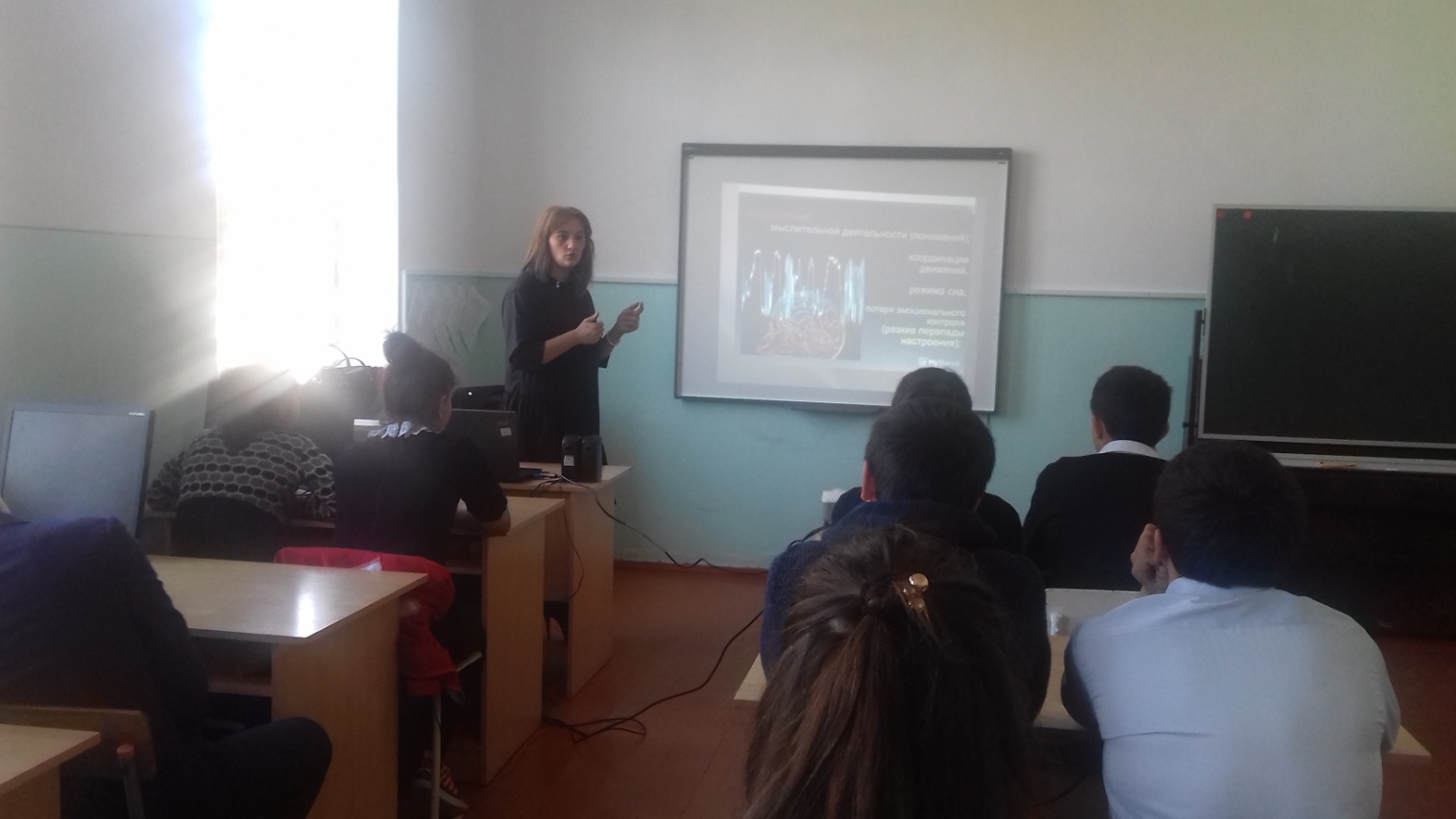 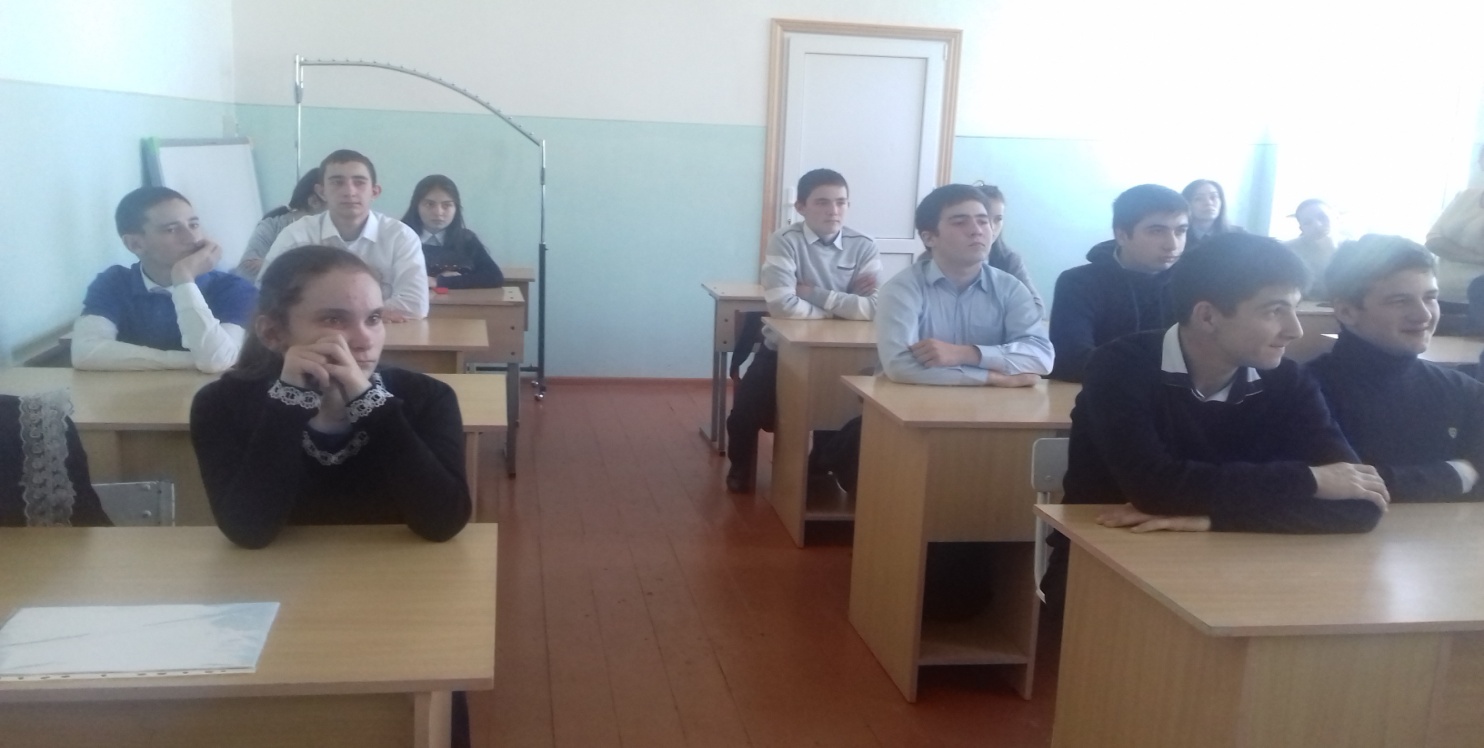 А также провели мероприятия:       5 октября   школе прошел праздничный концерт «Учитель, я вас благодарю!».   Праздник провели в форме концерта. Содержание соответствовало возрасту и уровню подготовленности учащихся. Со сцены исполнялись стихотворения, песни, танцы,  – это обеспечило создание соответствующего настроения. Роли ведущих взяли на себя девочки старших классов, показав свои творческие способности, внеся в праздник элемент «изюминки».      Подготовили мероприятие -  классные руководители  Качмазова З.И., Гиголаева Р.Б.  учитель музыки Сакаева З.М.                 В октябре во всех классах были проведены уроки литературы: «Жизнь и творчество К.Л.Хетагурова»Классные часы, посвященные жизни и творчеству К.Л. Хетагурова, были проведены в 2 - 9  классах.   Подготовили уроки:  Качмазова З.И., Гиголаева Р.Б., Сакаева З.М., Чельдиева И.М.        Провели конкурс чтецов «Коста Хетагуров – певец Осетии» провела библиотекарь, в     конкурсе приняли участие   2 - 4  классы. Сначала  библиотекарь  кратко ознакомила учащихся с темой конкурса. Был показан презентация «О жизни и творчестве Коста».  Все участники конкурса внимательно смотрели и слушали презентацию и узнали многое о творчестве поэта и о его жизни в борьбе за лучшее будущее родного осетинского народа.    Далее дети читали наизусть стихи К.Л.Хетагурова.   Подготовили классные часы Дзукаева М.Ф., Медоева И.Б., Валиева М.П.    1 октября - Международный День пожилых людей. Этот праздник дает прекрасную возможность выразить глубокое уважение и сказать теплые слова благодарности всем пожилым людям за их добросовестный труд, за их огромный жизненный опыт, доброту, мудрость.  В школе были проведены классные  часы общения на такие темы как: "Люди пожилые, сердцем молодые", "Уважай старость", "Доброта в нас и вокруг нас", "Доброта и милосердие". Педагоги  рассказали детям, почему подобным праздникам придается большое значение, как важно оказывать внимание одиноким людям, как это здорово – дарить частичку своего добра. Дети вспоминали своих бабушек и дедушек, рассказывали об их порой очень нелегкой жизни, читали стихи.Подготовили классные часы Дзукаева М.Ф., Медоева И.Б., Валиева М.П., Сакаева З.М.     20 октября провели урок  «Билар  Кабалоев - детям Осетии», посвященный 100-летию со дня рождения видного государственного деятеля Б.Е. Кабалоева.       В ходе мероприятия учащимся были представлены слайды,  продемонстрирован  фильм-воспоминаниние с участием самого Кабалоева Б.Е. и других государственных деятелей советского периода. Урок был  посвящен жизни и деятельности первого  секретаря Северо-Осетинского областного комитета КПСС   с 1961—1982 гг. Кабалоеву  Билару Емазаевичу.  Учащихся ознакомили с достижениями нашей республики за время  руководства Кабалоева Б.Е. и с тем, какой вклад он  внес в развитие нашей республики. Также учащиеся узнали о деятельности Кабалоева, которое оценила Отечество, о наградах,  многими медалями и государственными наградами ряда зарубежных государств.      Это вызвало живой интерес  у слушателей.В мероприятии приняли участие учащиеся 7-9 классов вместе со своими классными руководителями в количестве 27 человек.  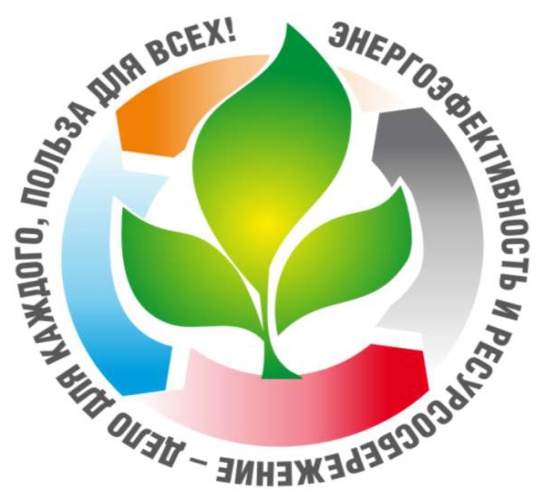          В ходе фестиваля «Вместе ярче» по энергосбережении в школе были проведены   мероприятия:         В 2 - 4 классах классные руководители  Дзукаева М.Ф., Медоева И.Б., Валиева М.П., провели познавательные классные часы по теме: «Полезные советы: берегите тепло, свет, воду».   Учащимся рассказали о том, как можно   сэкономить энергоресурсы в школе и дома, какую роль играет  энергосбережение в сохранении экологии Земли и  какие правила необходимо соблюдать каждому, чтобы беречь природные ресурсы. Был организован просмотр видеороликов и мультфильмов.      Учащиеся узнали, откуда берется энергия различных видов, как она доставляется в дома, посмотрели  фильм об энергосбережении.      В 6 - 9 классах Сакаева З.М.,  Гиголаева Р.Б., Качмазова З.И.,  Чельдиева И.М., провели  уроки: - «Бережливы дома и в школе»;-  « Откуда к нам приходит электричество?»;-  «Для чего людям нужно электричество и почему его нужно беречь».  Учащиеся   посмотрели презентацию о теме:  «Энергетика России».    В доходчивой форме учащимся были преподнесены знания по основам энергосбережения, о том, как можно сэкономить энергоресурсы в школе и дома, какую роль играет энергосбережение в сохранении экологии Земли и какие правила необходимо соблюдать каждому, чтобы беречь природные ресурсы. Также   просмотрели видеоматериалы «Уроки энергосбережения» и давали к ним комментарии. Затем отвечали на вопросы. Учащиеся познакомились с правилами: - как правильно обращаться с бытовыми электроприборами.  Количество учащихся, принявших участие в мероприятии 72 учащихся.